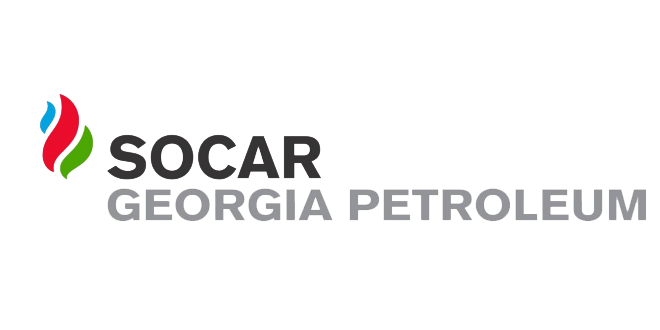 ელექტრონული ტენდერის განაცხადი№1ტენდერის აღწერილობაკომპოზიტური პანელის დამზადება/მონტაჟი2კონკრეტული დავალება კომპოზიტური პანელის დამზადება/მონტაჟი3მოთხოვნები პრეტენდენტების მიმართ5 წლიანი გამოცდილება4გადახდის პირობები მიღება-ჩაბარების აქტის საფუძველზე5ტენდერის ვადები 15 კალენდარული დღე6ხელშეკრულების ვადები 1 წელი7საგარანტიო პირობები 1 წელი 8sakontaqto piriგიორგი ლოლაძე 5557515059სხვა